DUNDAS COUNTY 4-HACHIEVEMENT PROGRAMSaturday, August 20, 2022 at 11:00 am (Dairy) Sunday, August 21, 2022 at 11:00 am (Beef)The 4-H program is a community organization for young people between the ages of 9 and 21 years old.  The primary purpose of the 4-H program is the development of youth in Ontario.  Members are encouraged to develop their self-confidence and leadership skills while having fun.  The 4-H Ontario Vision is to be recognized for delivering quality, innovative and sustainable leadership and life skill programs for youth and volunteers; who benefit the citizens and communities in which we live.The Dundas County 4-H Association anticipates that the exhibits of the 4-H members in Dundas County at this Achievement Program will fulfill the 4-H Moto of: “Learn to Do by Doing”.  At the South Mountain Fair, the 4-H members will be exhibiting their 4-H projects from the 4-H Program in Dundas County.On Saturday, the 4-H Dairy Achievement Program will commence at 11:00 a.m., while the Sunday 4-H Beef Achievement Program will commence at 11:00 a.m. featuring many beef cattle breeds from local family farms.For over 100 years, 4-H Ontario volunteers, members, and staff have worked together to create one of the foremost leadership programs for youth.  For details on 4H, please visit our website at www.4-hontario.ca ALL ANIMALS MUST ARRIVE WITH AN APPROVED LIVESTOCK IDENTIFICATION EAR TAG (RFID)MTAS Premises Identification Number ON4211570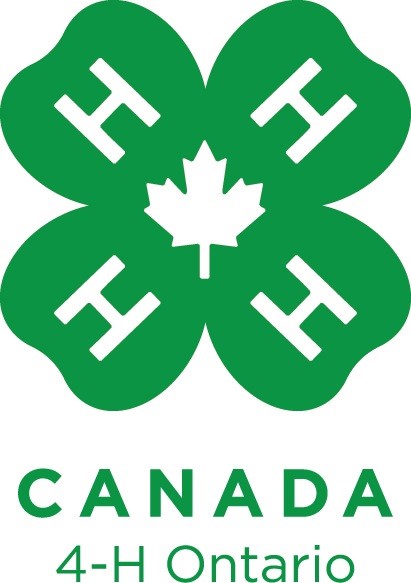 Pee Wee Dairy Showmanship ClassSaturday, August 20, 2022 – 10:00 am Open to children not currently enrolled in a dairy 4-H club, ages 2 to 8 years old.  Ribbons and prize money will be provided to all participants.  Participants are welcome to bring a trained calf to the fair to exhibit. ALL ANIMALS MUST ARRIVE WITH AN APPROVED LIVESTOCK IDENTIFICATION EAR TAG (RFID).  MTAS Premises Identification Number ON4211570To register, please contact:  Kelly Fawcett-Mathers 613-816-3278 